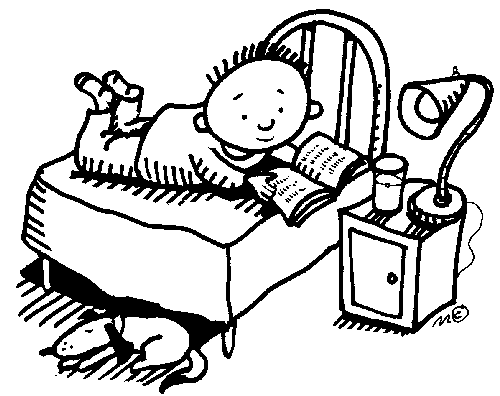 Spelling/AR/Homework Information LetterSpellingWe will be having a spelling test this year each week on Fridays. The spelling words can be found on the weekly newsletter and on my teacher website. Please practice these words at home each week.  You can also find practice games on Spelling City. My website is https://www.spellingcity.com/courtneyndavis/Homework I have attached the spelling homework menu for the month of August and September. I will send home others at the beginning of each month. Please refer to this spelling homework menu and allow your child to choose what he/she prefers to do for homework. Homework is not mandatory and your child will not receive a grade on homework. When student’s return homework on Thursdays they will receive a reward ticket for a classroom reward.I would like for all homework to be turned in on Thursdays.  Please do not send Rainbow words on Tuesdays and pictures on Wednesdays, etc. Please send it all together on Thursday mornings.I also encourage you to practice the weekly Fry words. These can be found on the weekly newsletter. We will discuss more about Fry words on Parent Academy Night in September. Occasionally I will send home other activities or homework suggestions for you to complete with your child. If you have any further questions or concerns please don’t hesitate to call or email me.I’m very excited about this year.  Thanks a bunch!! Mrs. Davis